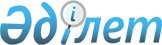 Об установлении стоимости разовых талонов и отдельных ставок налоговых платежей в городе Уральске
					
			Утративший силу
			
			
		
					Решение Уральского городского маслихата Западно-Казахстанской области от 23 декабря 2008 года № 13-15. Зарегистрировано Управлением юстиции города Уральска Западно-Казахстанской области 19 января 2009 года № 7-1-126. Утратило силу решением Уральского городского маслихата Западно-Казахстанской области от 23 января 2013 года № 10-3      Сноска. Утратило силу решением Уральского городского маслихата Западно-Казахстанской области от 23.01.2013 № 10-3 (вводится в действие со дня первого официального опубликования)      В соответствии с Кодексом Республики Казахстан "О налогах и других обязательных платежах в бюджет" (Налоговый кодекс), Законом Республики Казахстан "О введении в действие Кодекса Республики Казахстан "О налогах и других обязательных платежах в бюджет" (Налоговый кодекс) и руководствуясь подпунктом 15) пункта 1 статьи 6 Закона Республики Казахстан "О местном государственном управлении в Республике Казахстан", Уральский городской маслихат РЕШИЛ:



      1. Установить стоимость разовых талонов для физических лиц, индивидуальных предпринимателей и юридических лиц, осуществляющих деятельность по реализации товаров, выполнению работ, оказанию услуг на рынках, за исключением реализации в киосках, стационарных помещениях (изолированных блоках) на территории рынка согласно приложению 1.



      2. Установить стоимость разовых талонов для физических лиц, деятельность которых носит эпизодический характер, согласно приложению 2.



      3. Установить единые ставки фиксированного налога на единицу налогообложения в месяц согласно приложению 3.



      4. Установить ставки земельного налога согласно приложению 4.



      5. Признать утратившими силу некоторые решения Уральского городского маслихата согласно приложению 5.



      6. Данное решение вводится в действие со дня первого официального опубликования и распространяется на отношения, возникшие с 1 января 2009 года.



      7. Контроль за исполнением настоящего решения возложить на постоянную комиссию по экономике, бюджету и финансам.      Председатель 13-ой очередной сессии 

      Уральского городского маслихата

      Секретарь Уральского городского маслихата

Приложение 1

к решению Уральского городского маслихата

от 23 декабря 2008 года № 13-15 Стоимость разовых талонов

для физических лиц, индивидуальных

предпринимателей и юридических лиц,

осуществляющих деятельность по реализации

товаров, выполнению работ, оказанию услуг

на рынках, за исключением реализации

в киосках, стационарных помещениях

(изолированных блоках) на территории рынка      Сноска. Приложение 1 с изменениями, внесенными Решением Уральского городского маслихата Западно-Казахстанской области от 06.03.2009 № 14-3 (вводится в действие со дня первого официального опубликования).

Приложение 2

к решению Уральского городского маслихата

от 23 декабря 2008 года № 13-15  Стоимость разовых талонов

для физических лиц, деятельность

которых носит эпизодический характер

Приложение 3

к решению Уральского городского маслихата

от 23 декабря 2008 года № 13-15 Единые ставки фиксированного налога

на единицу налогообложения в месяц      Сноска. Приложение 3 в редакции Решения Уральского городского маслихата Западно-Казахстанской области от 12.04.2012 № 4-9 (вводится в действие по истечении десяти календарных дней со дня первого официального опубликования).

Приложение 4

к решению Уральского городского маслихата

от 23 декабря 2008 года № 13-15 Ставки земельного налога      Сноска. Приложение 4 с изменениями, внесенными Решением Уральского городского маслихата Западно-Казахстанской области от 03.08.2009 № 19-10 (вводится в действие со дня первого официального опубликования).      1. Понизить ставки земельного налога на пятьдесят процентов от базовых ставок на земли сельскохозяйственного назначения, предоставленные физическим лицам для ведения личного домашнего (подсобного) хозяйства, садоводства и дачного строительства включая земли, занятые под постройки, и установить в следующих размерах: 

      при площади до 0,50 гектара включительно – 10 тенге за 0,01 гектар; 

      на площадь, превышающую 0,50 гектара – 50 тенге за 0,01 гектар. 

      2. Повысить ставки земельного налога на двадцать пять процентов от базовых налоговых ставок земельного налога на земли населенных пунктов, за исключением земель, занятых жилищным фондом, в том числе строениями и сооружениями при нем, расположенных в городе Уральске, и установить в расчете на один квадратный метр площади в размере 7,2375 тенге, за исключением территорий Деркульского, Зачаганского, Желаевского, Круглоозерновского поселковых округов города Уральска.

Приложение 5

к решению Уральского городского маслихата

от 23 декабря 2008 года № 13-15 Перечень 

утративших силу некоторых решений 

Уральского городского маслихата      1. Решение Уральского городского маслихата "Об установлении ставок платежей в городе Уральске" от 27 февраля 2007 года № 40-9 (зарегистрированное в Реестре государственной регистрации нормативных правовых актов за № 7-1-62, опубликованное 29 марта 2007 года в газете "Жайық үні" № 13 и 22, 29 марта 2007 года в газете "Пульс города" № 12, № 13). 

      2. Решение Уральского городского маслихата от 30 октября 2007 года № 3-9 "О внесении изменений в решение Уральского городского маслихата от 27 февраля 2007 года № 40-9 "Об установлении платежей в городе Уральске" (зарегистрированное в Реестре государственной регистрации нормативных правовых актов за № 7-1-77, опубликованное 6 декабря 2007 года в газете "Жайық үні" № 49 и 6 декабря 2007 года в газете "Пульс города" № 49). 

      3. Решение Уральского городского маслихата от 25 декабря 2007 года № 4-9 "О внесении изменений и дополнений в решение Уральского городского маслихата от 27 февраля 2007 года № 40-9 "Об утверждении ставок платежей в городе Уральске" (зарегистрированное в Реестре государственной регистрации нормативных правовых актов за № 7-1-82, опубликованное 31 января 2008 года в газете "Жайық үні" № 5 и 31 января 2008 года в газете "Пульс города" № 5). 

      4. Решение Уральского городского маслихата от 12 августа 2008 года № 10-4 "О внесении изменений в решение Уральского городского маслихата от 25 декабря 2007 года № 4-9 "О внесении изменений и дополнений в решение Уральского городского маслихата от 27 февраля 2007 года № 40-9 "Об установлении ставок платежей в городе Уральске" (зарегистрированное в Реестре государственной регистрации нормативных правовых актов за № 7-1-110, опубликованное 2 октября 2008 года в газете "Жайық үні" № 40 и 2 октября 2008 года в газете "Пульс города"  №40).
					© 2012. РГП на ПХВ «Институт законодательства и правовой информации Республики Казахстан» Министерства юстиции Республики Казахстан
				№Наименование рынкаСпециализация рынкаСтоимость разового талона на один день торговли

(в тенге) 1 Центральный продовольствен-

ный рынок "Мирлан"1. Торговля с прилавка одного торгового места:1 Центральный продовольствен-

ный рынок "Мирлан"1) продовольственными товарами1401 Центральный продовольствен-

ный рынок "Мирлан"2) торговля мясомет сату2501 Центральный продовольствен-

ный рынок "Мирлан"3) мясопродуктами, колбасными изделиями, копченостями и рыбопродуктами2051 Центральный продовольствен-

ный рынок "Мирлан"4) промышленными, хозяйственными, строительными товарами и товарами бытовой химии, канцтоварами1201 Центральный продовольствен-

ный рынок "Мирлан"2. Торговля с  палаток:1 Центральный продовольствен-

ный рынок "Мирлан"1) продовольственными товарами2601 Центральный продовольствен-

ный рынок "Мирлан"2) промышленными, хозяйственными, строительными товарами и товарами бытовой химии2201 Центральный продовольствен-

ный рынок "Мирлан"3) торговля оптом2601 Центральный продовольствен-

ный рынок "Мирлан"3. Торговля с переносных столиков:1 Центральный продовольствен-

ный рынок "Мирлан"1) продовольственными товарами1201 Центральный продовольствен-

ный рынок "Мирлан"2) прочее651 Центральный продовольствен-

ный рынок "Мирлан"4. Торговля с необорудованных мест1201 Центральный продовольствен-

ный рынок "Мирлан"5. Коврами и ковровыми изделиями, мебелью3151 Центральный продовольствен-

ный рынок "Мирлан"6. Тканью, постельными принадлежностями, канцтоварами1651 Центральный продовольствен-

ный рынок "Мирлан"7. Меховыми, кожаными изделиями, ювелирными изделиями из драгоценных металлов, бытовыми машинами и приборами2401 Центральный продовольствен-

ный рынок "Мирлан"8. Игрушками, посудой, парфюмерией, шторами, тюлями2401 Центральный продовольствен-

ный рынок "Мирлан"9. Прочее, площадь торгового места составляет:1 Центральный продовольствен-

ный рынок "Мирлан"1х3 кв.м.1251 Центральный продовольствен-

ный рынок "Мирлан"1,5х3 кв.м.1651 Центральный продовольствен-

ный рынок "Мирлан"2х3 кв.м.2401 Центральный продовольствен-

ный рынок "Мирлан"3х3 кв.м.3301 Центральный продовольствен-

ный рынок "Мирлан"свыше 3х3 кв.м.3752 Центральный вещевой рынок1. Торговля с одного торгового места:2 Центральный вещевой рынок1) продовольственными товарами1652 Центральный вещевой рынок2) коврами и ковровыми изделиями, мебелью3152 Центральный вещевой рынок3) тканью, постельными принадлежностями1652 Центральный вещевой рынок4) меховыми, кожаными изделиями, ювелирными изделиями из драгоценных металлов, бытовыми машинами и приборами2402 Центральный вещевой рынок5) игрушками, посудой, парфюмерией, шторами, тюлями2402 Центральный вещевой рынок2. Прочее, площадь торгового места составляет:2 Центральный вещевой рынок1х3 кв.м1252 Центральный вещевой рынок1,5х3 кв.м.1652 Центральный вещевой рынок2х3 кв.м.2402 Центральный вещевой рынок3х3 кв.м.3302 Центральный вещевой рыноксвыше 3х3 кв.м.2753 Рынки: "Тулпар", "Кайнар", "Жалын"1. Торговля с одного прилавка:3 Рынки: "Тулпар", "Кайнар", "Жалын"1) промышленными товарами1653 Рынки: "Тулпар", "Кайнар", "Жалын"2) меховыми и кожаными изделиями, ювелирными изделиями из драгоценных  металлов, бытовыми машинами и приборами2403 Рынки: "Тулпар", "Кайнар", "Жалын"3) игрушками, посудой, парфюмерией, шторами, тюлями2403 Рынки: "Тулпар", "Кайнар", "Жалын"4) коврами и ковровыми изделиями, мебелью3153 Рынки: "Тулпар", "Кайнар", "Жалын"5) тканью, постельными принадлежностями, канцтоварами1654 Рынки: "Михаил", "Әл-Мадина"1. Торговля с одного  прилавка:4 Рынки: "Михаил", "Әл-Мадина"1) продовольственными товарами1254 Рынки: "Михаил", "Әл-Мадина"2) промышленными и хозяйственными товарами1254 Рынки: "Михаил", "Әл-Мадина"2. Торговля с палатки:4 Рынки: "Михаил", "Әл-Мадина"1) промышленными товарами2554 Рынки: "Михаил", "Әл-Мадина"2) продовольственными товарами2555 Рынок по улице Алмазова1. Торговля с одного торгового места:5 Рынок по улице Алмазова1) продовольственными товарами655 Рынок по улице Алмазова2) промышленными товарами656 Рынки:      "1100 мелочей", "Шебер", "Землячка"1. Торговля с одного торгового места:6 Рынки:      "1100 мелочей", "Шебер", "Землячка"1) промышленными и хозяйственными товарами1406 Рынки:      "1100 мелочей", "Шебер", "Землячка"2) товарами, бывшими в употреблении357 Рынок "Автомобильный"1. Торговля с одного торгового места:7 Рынок "Автомобильный"1) запасными частями1807 Рынок "Автомобильный"2) запасными частями, бывшими в употреблении357 Рынок "Автомобильный"2. Торговля автомашинами1808 Рынок "Детский сад"1. Торговля с одного торгового места:8 Рынок "Детский сад"1) продовольственными товарами1008 Рынок "Детский сад"2) промышленными и хозяйственными товарами808 Рынок "Детский сад"3) торговля  мясом, мясопродуктами1209 Рынки: "Жайык",

"Универсаль-

ный", "Султан"1. Торговля с одного торгового места:9 Рынки: "Жайык",

"Универсаль-

ный", "Султан"1) продовольственными товарами1209 Рынки: "Жайык",

"Универсаль-

ный", "Султан"2) промышленными и хозяйственными товарами1059 Рынки: "Жайык",

"Универсаль-

ный", "Султан"3) торговля мясом, мясопродуктами17010 Рынки:  "Жигули", "Оним", "Самал"1. Торговля с одного торгового места:10 Рынки:  "Жигули", "Оним", "Самал"1) продовольственными товарами6010 Рынки:  "Жигули", "Оним", "Самал"2) промышленными и хозяйственными товарами5010 Рынки:  "Жигули", "Оним", "Самал"3) мясом и мясопродуктами15011 Рынки: "Ел ырысы", "Рауан"Торговля сельскохозяйственной продукцией и товарами народного потребления:11 Рынки: "Ел ырысы", "Рауан"1. Розничная торговля мясом с одного торгового места17011 Рынки: "Ел ырысы", "Рауан"2. Оптовая торговля мясом с одной туши:11 Рынки: "Ел ырысы", "Рауан"1) баранина, свинина8011 Рынки: "Ел ырысы", "Рауан"2) говядина, конина9511 Рынки: "Ел ырысы", "Рауан"3. Торговля с одного торгового места:11 Рынки: "Ел ырысы", "Рауан"1) продуктами питания9511 Рынки: "Ел ырысы", "Рауан"2) овощами, фруктами9511 Рынки: "Ел ырысы", "Рауан"3) рыбопродуктами14011 Рынки: "Ел ырысы", "Рауан"4. Крытый рынок:11 Рынки: "Ел ырысы", "Рауан"1) торговля промышленными товарами9511 Рынки: "Ел ырысы", "Рауан"2) торговля  продовольственными товарами9512 Рынки: "Мерей", "Универтекс"1. Торговля с одного торгового места:12 Рынки: "Мерей", "Универтекс"1) продовольственными товарами6012 Рынки: "Мерей", "Универтекс"2) непродовольственными товарами18012 Рынки: "Мерей", "Универтекс"3) непродовольственными товарами, бывшими в употреблении3513 Рынок "Еңбек"1. Торговля продовольственными товарами:13 Рынок "Еңбек"1) с прилавка3513 Рынок "Еңбек"2) со столика2513 Рынок "Еңбек"3) с палатки5013 Рынок "Еңбек"2. Торговля промышленными товарами:13 Рынок "Еңбек"1) с прилавка3513 Рынок "Еңбек"2) со столика2513 Рынок "Еңбек"3) с палатки5013 Рынок "Еңбек"3. Торговля мясом, мясопродуктами5013 Рынок "Еңбек"3. Торговля мясом, мясопродуктами17014 Рынок "Колос"1. Торговля с одного торгового места:14 Рынок "Колос"1) непродовольственными товарами11515 Рынок "Алтын алма"1. Торговля с одного торгового места:15 Рынок "Алтын алма"1) продовольственными товарами25515 Рынок "Алтын алма"2) промышленными товарами25515 Рынок "Алтын алма"3) площадь торгового места свыше 20 кв.м.37516 Рынок "Айгуль"1. Торговля с одного торгового места:16 Рынок "Айгуль"1) запасными частями18016 Рынок "Айгуль"2) запасными частями, бывшими в употреблении3516 Рынок "Айгуль"2. Торговля автомашинами18017 Для всех рынков 1. Торговля молочными продуктами (без аренды)5017 Для всех рынков 2. Торговля махоркой, семечками в розницу8017 Для всех рынков 3. Торговля махоркой, семечками оптом с одного торгового места10517 Для всех рынков 4. Торговля цветами7017 Для всех рынков 5. Реализация лотерейных билетов (за исключением реализации в стационарных   помещениях на территории рынков по договорам аренды)8017 Для всех рынков 6. Торговля скотом-живым весом, за один день торговли за одну голову2517 Для всех рынков 7. Торговля с контейнеров  продовольственными и непродовольственными товарами для всех рынков, согласно емкости стандартного контейнера:17 Для всех рынков 1) до 3-х тонн22517 Для всех рынков 2) свыше 3-х тонн до 5-ти тонн28017 Для всех рынков 3) свыше 5-ти до 10 тонн31017 Для всех рынков 4) свыше 10-ти тонн до 20 тонн34017 Для всех рынков 5) свыше 20 тонн40017 Для всех рынков 8. Торговля с автомашин:17 Для всех рынков до 1 тонны33017 Для всех рынков от 1 тонны до 3-х тонн37517 Для всех рынков от 3-х тонн до 5-ти тонн44517 Для всех рынков от 5-ти тонн до 10-ти тонн57017 Для всех рынков свыше 10 тонн и выше68517 Для всех рынков 9. Прочее, площадь торгового места   составляет:17 Для всех рынков 1х3 кв.м.12517 Для всех рынков 1,5х3 кв.м.16517 Для всех рынков 2х3 кв.м.24017 Для всех рынков 3х3 кв.м.33017 Для всех рынков свыше 3х3 кв.м.37517 Для всех рынков 10. Торговля рыбопродуктами: свежей рыбой, сушенной (копченой, вяленой) рыбой225140№Перечень видов деятельностиСтоимость разовых талонов на один день (в тенге)1Реализация (за исключением деятельности, осуществляемой в стационарных помещениях):11) газет и журналов1512) семян, а также посадочного материала (саженцы, рассада)5013) бахчевых культур5014) живых цветов, выращенных на дачных и придомовых участках7015) продуктов подсобного сельского хозяйства, садоводства, огородничества и дачных участков1516) кормов для животных и птиц5017) веников, метел, лесных ягод, меда, грибов и рыбы502Услуги владельцев личных тракторов по обработке земельных участков1003Выпас домашних животных и птиц50№Наименование объекта налогообложенияЕдиница объектов налого-

обложенияРазмер базовых ставок фиксированного налога (в месячных расчетных показателях)1Игровой автомат без выигрыша, предназначенный для проведения игры с одним игрокомодин игровой автомат52Игровой автомат без выигрыша, предназначенный для проведения игры с участием более одного игрокаодин игровой автомат53Персональный компьютер, используемый для проведения игрыодин компьютер44Игровая дорожкаодна игровая дорожка205Карткарт86Бильярдный столодин бильярдный стол12